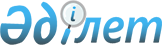 Комментарий к Указу Президента Республики Казахстан от 2 февраля 2016 года № 187 "О внесении изменений в Указ Президента Республики Казахстан от 5 июля 2007 года № 364 "Об утверждении общевоинских уставов Вооруженных Сил, других войск и воинских формирований Республики Казахстан"Комментарий Отдела военной безопасности и обороны Совета безопасности РК.
      Данный Указ разработан в соответствии с поручением Главы государства, а также в связи с изменениями действующего законодательства и реорганизацией силовых структур.
      В новой редакции изложены Устав внутренней службы, Устав гарнизонной и караульной служб, Дисциплинарный устав.
      В Уставе внутренней службы приведены общие права и обязанности военнослужащих и порядок применения оружия. Он определяет внутренний порядок, общие права, обязанности военнослужащих, обязанности основных должностных лиц.
      Уставом гарнизонной и караульной служб определен порядок организации и несения гарнизонной и караульной служб, проведения гарнизонных мероприятий. В новой редакции расширены полномочия и ответственность начальников гарнизонов.
      Еще одним дополнением стало разрешение на осуществление проверок гауптвахт участниками национального превентивного механизма и членов общественно-наблюдательных комиссий, действующих в рамках уголовно-исполнительного законодательства.
      Также уточнен ритуал погребения военнослужащих и отдания воинских почестей.
      Дисциплинарным уставом определяются понятие и сущность воинской дисциплины, обязанности военнослужащих по ее соблюдению, виды поощрений, дисциплинарных проступков и дисциплинарных взысканий, порядок проведения служебного расследования, порядок привлечения военнослужащих к ответственности.
      Незначительные изменения претерпел Строевой устав, в котором изменены требования к строевым приемам. Соответственно этому изменена разметка строевой площадки строевого плаца.
      В целом реализация Указа позволит привести в соответствие с законодательством деятельность Вооруженных Сил и других воинских формирований и укрепить обороноспособность страны.
      Отдел военной безопасности и обороны Совета безопасности РК
					© 2012. РГП на ПХВ «Институт законодательства и правовой информации Республики Казахстан» Министерства юстиции Республики Казахстан
				